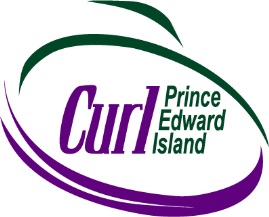 About Sports Day in CanadaSports Day in Canada, presented by ParticipACTION, CBC and True Sport, will be held this year on Saturday, November 30 in communities from coast to coast to coast. This national celebration of sport, from grassroots to high-performance, is an opportunity for all Canadians to celebrate the power of sport, build community and national spirit and facilitate healthy, active living.You’re invited to participate in this celebration in the week leading up to, and including, November 30, when local organizations, communities and schools will throw open their doors to celebrate sport at the local level and help build momentum for Sports Day in Canada. Events include community-wide festivals, try-it days, open houses, games, competitions, meet-and-greets, tournaments, fun runs, spectator events and pep rallies that celebrate sport at all levels.We encourage you to get your community, club, school or organization involved by hosting a Sports Day in Canada event. Plan something new, or register something you’re already doing and invite the public to join you. We’ll support you with an event manual and promotional tools on our website (posters, eblasts, media kit). Plus, if you register your event online you may receive a free Celebration Kit that includes materials such as banners, tattoos and posters.Let’s come together this November for the love of the game!About Curl PEI’s Sports Day in CanadaVeronica Smith is going to be our volunteer coordinator Sports Day in Canada (November 30).  We invite all seven clubs to hold an open house on that day; at the same time; with a similar set up (instructors, offerings, etc.).  Curl PEI will assist with the marketing of this event (Sports Day in Canada marketing, Social Media, paper, radio, etc).Volunteer Coordinator: Veronica Smith (vasmith@upei.ca) Notes from Presentation:Registration FormLEGAL NAME OF APPLICANT/CLUB:   ________________________________________________CONTACT PERSON:  _____________________________________________________________Applicant Mailing Address	ADDRESS:   ___________________________________________________________________CITY/TOWN:  __________________________	POSTAL CODE:  _______________________EMAIL:  ______________________________	PHONE:  ____________________________Date & Time of Event: ____________________________________________________________Indicate the number of predicted participants:  ___________________________________________Indicate the number of instructors you will have on-site: _____________________________________Indicate the number of other volunteers you will have on-site: _________________________________Indicate any innovative or unique ideas you have for this event (food, promotion ideas, celebrity instructors):____________________________________________________________________________________________________________________________________________________________________________________________________________________________________________________________________________________________________________________________________________________________________________________________List the memberships options you will have available for participants (please think about possible trial memberships):____________________________________________________________________________________________________________________________________________________________________________________________________________________________________________________________________________________________________________________________________________________________________________________________Would you like a plan or a curriculum created for you to follow with participants who attend your event?Yes  		No Would you like a poster created for you to add your Club’s  information?	 Yes  		No Comments/Requests:_____________________________________________________________________________________________________________________________________________________________________________________________________________________________________________________________________________________________________________________________________________________________________________________________________________________________		_________________________APPLICANT SIGNATURE					OFFICIAL POSITION